Publicado en Washington D.C. el 28/03/2023 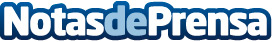 'Slices of happiness': el primer food truck de Jamón Español ha triunfado en Estados Unidos"Estados Unidos es un mercado por el que se tiene que apostar, ya que cada vez hay más demanda y crecimiento en la tasa de consumo de Jamón español", destacó Bruno Fernández, del ICEX España Exportación e Inversiones en la rueda de prensa de presentación realizada en Nubeluz by José AndrésDatos de contacto:Glenda López91 721 79 29Nota de prensa publicada en: https://www.notasdeprensa.es/slices-of-happiness-el-primer-food-truck-de_1 Categorias: Internacional Gastronomía Emprendedores Restauración Consumo http://www.notasdeprensa.es